SHABEEB 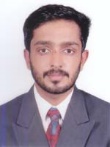   (Mechanical Engineer)CONTACT DETAILS:Email: Shabeeb.373855@2freemail.com PERSONAL DETAILSSTRENGTHSGood communication skills-English, Hindi, Malayalam.Leadership and management skills.Self-Motivated.Interpersonal skills.Seeking a challenging position in the field of Mechanical Engineering and Technology which will provide me with the opportunity to contribute to the organization’s objectives as well as develop my career in both personal and professional level.Completed B.Tech in Mechanical Engineering with CGPA 6.37 from MES College of Engineering (University of Calicut) Kuttippuram, Kerala, India, in the year 2015.12th standard: 70% (MES RAJA RES SCHOOL, Chathamangalam, Calicut, Kerala, India), CBSE, 2011.10th standard: 65% (THE INDIAN SCHOOL, Bahrain) CBSE, 2009. Company: Kairali Erectors Period:  June 2016 to July 2017 Project: ACC Jamul Expansion Project.Summary: Worked as the Project Engineer responsible for implementing and monitoring all mechanical related works at site as per approved drawings and methods and safety rules Graduation Project: Biogas Bottling Unit.Duration: 1 year	Team size: 5Aim of the project was to fabricate biogas bottling unit. It resolves problem for the modern day energy crisis and waste management.Mini Project: Concentric tubular solar water desalting system.Duration: 6 months Team size: 6Aim of the project is fabrication of concentric tubular solar water desalting system. It is used to remove dissolved salts from water.PASSPORT DETAILS ADDITIONAL DETAILSInterest &Hobbies       : Sports like Football                                                                   and cricket, surfing                                                                the Internet.                                                                                                                 Seminar: Orbital TIG welding robotic system for pipe welding.The main objective of robot system is to weld and track the pipe seam using LVS (laser vision sensor). Mainly applied to stainless steel or duplex pipe on DSME shipyard.   Auto Cad & Revit MEPActively participated and acquired the certificate for NSS (National Service Scheme) State Level Volunteers Camp from MES College of Engineering, Kuttippuram in the academic year 2011-2015.Department Student Coordinator, for MESTECH’15, National level Technical Fest conducted by MESCE Kuttippuram.Editorial board member of the Department magazine, 17th IMPRINT, launched in MESCE in the year 2015Member, Program Committee for Strodisk’12, National Level Technical Symposium conducted by Mechanical Engineering Department, MES College of Engineering, Kuttippuram.Won First prize in state Wu-shu Kung Fu tournament 2016.Competed in the State level Chess competition.Good skills in using Auto CAD Application Software, Microsoft Office, Internet, Windows Operating system.Languages Known : C, C++I do hereby declare that the above information is true to the best of my knowledge and I bear the responsibility of the above mentioned particulars.                                                     SHABEEB 